Publicado en  el 11/10/2016 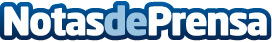 El Nobel de Economía premia a Oliver Hart y Bengt HolmströmEl Banco de Suecia anuncia los ganadores del Nobel de Economía, un galardón que no estableció Alfred Nobel en su testamento, pero que se entrega desde 1968.Datos de contacto:Nota de prensa publicada en: https://www.notasdeprensa.es/el-nobel-de-economia-premia-a-oliver-hart-y_1 Categorias: Internacional Finanzas Innovación Tecnológica http://www.notasdeprensa.es